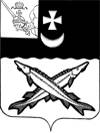 АДМИНИСТРАЦИЯ БЕЛОЗЕРСКОГО МУНИЦИПАЛЬНОГО ОКРУГА ВОЛОГОДСКОЙ ОБЛАСТИ                                П О С Т А Н О В Л Е Н И ЕОт  28.02.2023  №  255О создании  консультативного советапо межнациональным и межконфессиональным отношениямпри  администрации Белозерского муниципального округа 	Во исполнение Указа Президента Российской Федерации от 19.12.2021 № 1666 «О Стратегии государственной национальной политики Российской Федерации на период до 2025 года», Федерального закона от 06.10.2003г. № 131-ФЗ  «Об общих принципах организации местного самоуправления в Российской Федерации», а также в целях разработки и осуществления мер, направленных на укрепление межнационального и межконфессионального согласия, поддержку и развитие культуры народов Российской Федерации, проживающих на территории Белозерского муниципального округа ПОСТАНОВЛЯЮ:1. Создать консультативный совет по межнациональным и межконфессиональным отношениям при администрации Белозерского муниципального округа (далее - консультативный совет по межнациональным и межконфессиональным отношениям).2. Утвердить Положение о консультативном совете по межнациональным и межконфессиональным отношениям (приложение № 1).3.Утвердить состав консультативного совета  по межнациональным и межконфессиональным отношениям (приложение № 2).4. Признать утратившим силу постановление Главы Белозерского муниципального района от 07.07.2017 № 59 «О создании Консультативного совета по вопросам межнациональных и межконфессиональных отношений при Главе Белозерского муниципального округа».5. Настоящее постановление вступает в силу после подписания и подлежит размещению на сайте Белозерского муниципального округа  в информационно-телекоммуникационной сети «Интернет».6. Контроль за выполнением постановления оставляю за собой.Глава округа:                                                                  Д.А. Соловьев                                                                         Приложение № 1 к постановлению  администрации округаот _____________ № ___Положениео консультативном совете по межнациональным и межконфессиональным отношениям 1.Общие положения1.1.Консультативный совет по межнациональным и межконфессиональным отношениям (далее – Совет) является совещательным органом, созданным в целях организации и совершенствования взаимодействия администрации Белозерского муниципального округа, национальных объединений и религиозных организаций в целях сохранения межэтнического, межнационального и межконфессионального согласия, поддержку и развитие культуры народов Российской Федерации, проживающих на территории Белозерского муниципального округа. 1.2. В своей деятельности Совет руководствуется Конституцией Российской Федерации, федеральными законами Российской Федерации, иными нормативными правовыми актами Российской Федерации, нормативными правовыми актами Вологодской области, муниципальными правовыми актами и настоящим Положением.2.Основные задачи Совета2.1.Рассмотрение вопросов в сфере гармонизации межнациональных и межконфессиональных отношений. 2.2.Содействие установлению и укреплению связей между национально-культурными объединениями и религиозными организациями и органами местного самоуправления Белозерского муниципального района.2.3.Содействие установлению межнационального и межконфессионального диалога, взаимного уважения в отношениях между представителями различных национальностей и вероисповеданий.2.4.Подготовка предложений по реализации органами местного самоуправления округа мероприятий в сфере государственной национальной политики с целью гармонизации межнациональных и межконфессиональных отношений.2.5.Анализ состояния межнациональных и межконфессиональных отношений в области для своевременного выявления и предупреждения конфликтных ситуаций. 2.6. Содействие развитию национальных культур народов России, проживающих на территории округа.2.7 .Поддержка деятельности национальных общественных объединений и религиозных и национальных объединений. 2.8. Содействие интеграции в российское общество иностранных граждан, добровольно и на законных основаниях прибывающих в округ.3.Права Совета3.1.Запрашивать и получать по вопросам своей компетенции необходимые документы, материалы от органов местного самоуправления, организаций и учреждений, общественных организаций, религиозных и национальных объединений по вопросам межнациональных и межконфессиональных отношений.3.2. Участвовать в разработке и реализации программ по национальным и религиозным вопросам.3.5.Рассматривать и вносить предложения по вопросам защиты прав и свобод граждан, представляющих национальные меньшинства, в представительный орган местного самоуправления округа.3.6.Создавать временные рабочие группы по мере необходимости по отдельным направлениям и сферам национальной политики с привлечением заинтересованных лиц и организаций.4. Организация деятельности Совета4.1. Совет проводит заседания по мере необходимости. Заседания созываются по инициативе председателя Совета.4.2. Повестка заседания Совета формируется по предложениям членов Совета.4.3. Заседание Совета считается правомочным, если на нем присутствует не менее половины членов Совета.4.4. Решения принимаются большинством голосов членов Совета, присутствующих на заседании.4.5. На заседания Совета могут приглашаться представители религиозных организаций и национально-культурных объединений, не вошедших в его состав.                                                                        Приложение № 2 к постановлению  администрации округаот _____________ № ___Составконсультативного  совета  по  межнациональным  и  межконфессиональным  отношениям Разумовская А.А.- заместитель глава округа, председатель Совета;Ложкина А.В.- начальник отдела организационной работы и связей с общественностью администрации округа, заместитель председателя Совета;члены Совета:Дудырина О.А.- начальник отдела культуры, спорта, туризма и молодежной  политики администрации округа;Воеводина Н.А.- начальник управления образования администрации округа;Бубнова Г.В.- начальник территориального управления «Белозерское» администрации округа;Павлова А.А.- начальник миграционного пункта МО МВД России                          «Белозерский» (по согласованию);                                                                                        Никулина  А.А.- начальник отделения занятости населения по Белозерскому району КУ ВО «Центр занятости населения Вологодской области»  (по согласованию);Протоиерей АлександрСтулов            - настоятель прихода Храма Успения Божией Материг. Белозерск (по согласованию)